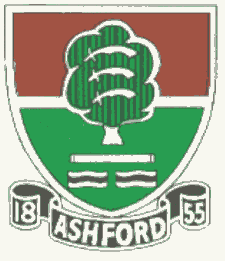               ASHFORD CRICKET CLUB                     Teams selected for Saturday 2 and Sunday 3 June              ASHFORD CRICKET CLUB                     Teams selected for Saturday 2 and Sunday 3 June              ASHFORD CRICKET CLUB                     Teams selected for Saturday 2 and Sunday 3 June              ASHFORD CRICKET CLUB                     Teams selected for Saturday 2 and Sunday 3 June              ASHFORD CRICKET CLUB                     Teams selected for Saturday 2 and Sunday 3 June              ASHFORD CRICKET CLUB                     Teams selected for Saturday 2 and Sunday 3 June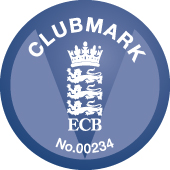 DateSaturdaySaturdaySaturdaySaturdaySaturdaySaturdaySundaySundaySundayXI1st1st2nd3rd4thRESERVE1st XILadiesLadiesOppoWoking & HorsellWoking & HorsellKemptonFarnhamWoking & HorsellPLAYERSHayesGuildfordGuildfordVenueAwayAwayHomeAwayHomeAwayHomeHomeStart time12.00pm12.00pm12.00pm1.00pm1.00pm1.30pm1.00pm1.00pmCaptDavid MerchantDavid MerchantWaseem AhmedPaul CousensSean CullyMansoor Malik2Ian Doggett (wk)Ian Doggett (wk)Waqas Ahmed (wk)Josh Wilson (wk)Robert Evans (wk)William Elliott3William ElliottWilliam ElliottAfzaal ButtConnor CousensRaj KumarKeith Manning4Andrew TippellAndrew TippellGurpal HundalHasib ButtRavinder SinghParakum AmarasingheAfzaal ButtTOTO5Chris EvansChris EvansWendel SebastianCiaran Lewis Safdar ButtJames GillespieIbrar RaoFOLLOWFOLLOW6Paul FrostPaul FrostIbrar RaoJoe BalmerTahir MalikRiordan CullyWaqar Rao7Rashid MahmoodRashid MahmoodImran KhanBharat NegiShahzad RajaYasir Khawar8Ben SimperBen SimperMansoor Malik Simon WilsonKam SinghTBD9James BerressemJames BerressemAli SyedIan McAllanRobert FordTBD10Graham DoggettGraham DoggettRiaz KhanTaimoor AnwarPraveen JogunooriTBD11Jamie TiltJamie TiltSravan ThattaGareth EvansAnup EdwardTBDUmpireScorerJack FrostJack FrostMeet time10.15AM10.15AM11.00AM11.15AM12.00PM12.15PMAtShort LaneShort LaneShort LaneShort LaneShort LaneShort LaneDirections/ContactsContact: David Merchant 07711 234155Contact: David Merchant 07711 234155Contact: Waseem Ahmed07825 685356Contact: Paul Cousens07831 796235Contact: Sean Cully07787 510678Contact: Mansoor Malik07411 234792